Территориальная избирательная комиссияГатчинского муниципального округа РЕШЕНИЕ05 июля 2024 года          			                                         №27/237О формах нагрудных знаков наблюдателя,при проведении выборов депутатов советовдепутатов муниципального образования Гатчинский муниципальный округ Ленинградской области первого созыва, назначенных на «08» сентября 2024 годаВ соответствии с подпунктом «ж» пункта 9 статьи 30 Федерального закона от 12 июня 2002 года № 67-ФЗ «Об основных гарантиях избирательных прав и права на участие в референдуме граждан Российской Федерации», территориальная избирательная комиссия Гатчинского муниципального округа РЕШИЛА:1. Установить формы и описание нагрудных знаков наблюдателя, при проведении выборов депутатов советов депутатов муниципального образования Гатчинского муниципального округа, назначенных на «8» сентября 2024 года согласно приложению к настоящему решению. 2. Рекомендовать зарегистрированным кандидатам, избирательным объединениям, выдвинувшим зарегистрированных кандидатов, субъектам общественного контроля, направившим наблюдателей в территориальную избирательную комиссию, использовать формы нагрудных знаков наблюдателей, установленные в пункте 1 настоящего решения.3. Контроль за исполнением настоящего решения возложить на секретаря территориальной избирательной комиссии Гатчинского муниципального округа, Журавлеву Алёну Владимировну.4. Разместить настоящее решение на официальном сайте территориальной избирательной комиссии Гатчинского муниципального округа 007.iklenobl.ru.Председательтерриториальной избирательной комиссии                                                                    И.Л.СмыкСекретарь территориальной избирательной комиссии                                                                    А.В.Журавлева Приложениек решению ТИК  от 05 июля 2024 года № 27/237Форма и описаниенагрудного знака наблюдателя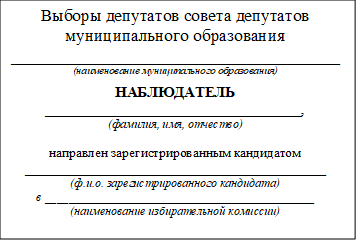 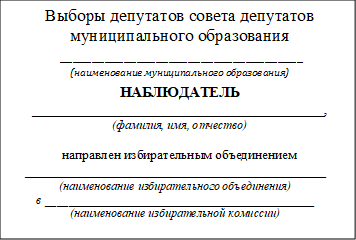 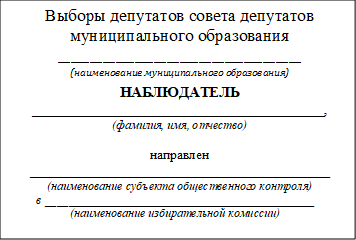 